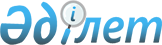 Қазақстан Республикасы Индустрия және сауда министрінің 2006 жылғы 12 шілдегі № 190 бұйрығын жою туралыҚазақстан Республикасы Индустрия және сауда министрінің 2009 жылғы 28 желтоқсандағы № 354 бұйрығы

      "Нормативтік құқықтық актілер туралы" Қазақстан Республикасы Заңының 27-бабының 6-тармағына сәйкес, БҰЙЫРАМЫН:



      1. "Жеке кәсіпкерлік субъектілеріне баруларды және тексерулерді есепке алу кітабының нысанын бекіту туралы" Қазақстан Республикасы Индустрия және сауда министрінің 2006 жылғы 12 шілдедегі № 190 бұйрығы жойылсын.



      2. Осы бұйрық қол қойылған күнінен бастап күшіне енеді.      Министр                                    Ә. Исекешев
					© 2012. Қазақстан Республикасы Әділет министрлігінің «Қазақстан Республикасының Заңнама және құқықтық ақпарат институты» ШЖҚ РМК
				